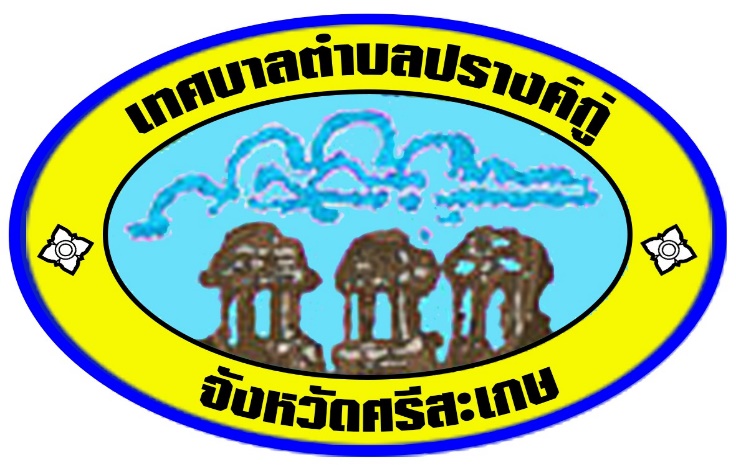 คู่มือการปฏิบัติงาน/แนวทางปฏิบัติการเรื่องร้องเรียน       การทุจริต (Work Manual) จัดทำโดยเทศบาลตำบลปรางค์กู่อำเภอปรางค์กู่  จังหวัดศรีสะเกษสารบัญหัวข้อเรื่อง										         หน้า๑. วัตถุประสงค์											๑๒. ขอบเขต											๑๓. คำจำกัดความ											๑๔. หน้าที่ความรับผิดชอบ										๒๕. Work Flow กระบวนงาน									๓๖. ขั้นตอนการปฏิบัติงาน										๔๗. มาตรฐานคุณภาพงาน										๕๘. ระบบติดตามประเมินผล									๖๙. เอกสารอ้างอิง											๖ภาคผนวก											๗๑. วัตถุประสงค์ 	๑.๑ เพื่อให้หน่วยงานมีการจัดทำคูมือการปฏิบัติงานที่ชัดเจน อย่างเป็นลายลักษณ์อักษรที่แสดงถึงรายละเอียดขั้นตอนการปฏิบัติงานของกิจกรรม/กระบวนงานต่างๆ ของหน่วยงาน และสร้างมาตรฐานการปฏิบัติงานที่มุ่งไปสู่การบริหารคุณภาพทั่วทั้งองค์กรอย่างมีประสิทธิภาพ เกิดผลงานที่ได้มาตรฐานเป็นไปตามเป้าหมาย ได้ผลผลิตหรือการบริการที่มีคุณภาพและบรรลุข้อกำหนดที่สำคัญของกระบวนงาน	๑.๒ เพื่อเป็นหลักฐานแสดงวิธีการทำงานที่สามารถถ่ายทอดให้กับผู้เข้ามาปฏิบัติงานใหม่ พัฒนาให้การทำงานเป็นทีมและใช้ประกอบการประเมินผลการปฏิบัติงานของบุคลากร รวมทั้งแสดงหรือเผยแพร่ให้กับบุคคลภายนอก หรือผู้ใช้บริการให้สามารถเข้าใจและใช้ประโยชน์จากกระบวนงาที่มีอยู่เพื่อของการรับบริการที่ตรงกับความต้องการ	๑.๓ เพื่อแสดงถึงขั้นตอนกระบวนการเรื่องร้องเรียนการทุจริตคอร์รัปชั่นในส่วนราชการของเทศบาลตำบลปรางค์กู่	๑.๔ เพื่อใช้เป็นคู่มือเอกสารในการเพิ่มประสิทธิภาพในการปฏิบัติงานของเทศบาลตำบลปรางค์กู่ ให้มีมาตรฐานและถือปฏิบัติเดียวกัน	๑.๕ เพื่อให้เจ้าหน้าที่ของเทศบาลตำบลปรางค์กู่ ทราบกระบวนงาน เพื่อนำไปปรับปรุงพัฒนาระบบให้มีความรวดเร็ว ถูกต้อง และมีประสิทธิภาพ๒. ขอบเขต	๒.๑ คู่มือการปฏิบัตินี้ครอบคลุมขั้นตอนการรับเรื่องร้องเรียนการทุจริตคอร์รัปชั่น ตรวจสอบ และจำแนกเรื่อง ซึ่งเทศบาลตำบลปรางค์กู่ ทำหน้าที่หลักในการประสานและติดตามเรื่องร้องเรียนเฉพาะกรณีการทุจริตคอร์รัปชั่นในส่วนราชการ การดำเนินการเรื่องร้องเรียนจนได้ข้อยุติ ตลอดจนรวบรวมปัญหา ข้อเสนอแนะและการจัดทำรายงานผล	๒.๒ การร้องเรียน แบ่งได้ ๓ กรณี ดังนี้ กรณีที่ ๑ รับเรื่องร้องเรียนทุจริตเป็นงานธุรการ กรณีที่ ๒ ปลัดเทศบาลพิจารณาส่งงาน กรณีที่ ๓ เรื่องร้องเรียนถูกส่งมายังเจ้าหน้าที่ด้านกฎหมายดำเนินการหรือกองที่ถูกร้องเรียนหรือหน่วยงานที่ถูกร้องเรียน๓. คำจำกัดความ	เรื่องร้องเรียน หมายถึง เรื่องที่ผู้ร้องเรียนได้รับความเดือดร้อนหรือเสียหายจากการปฏิบัติงานของเจ้าหน้าที่หรือส่วนราชการ ในกรณีทุจริตคอร์รัปชั่นในส่วนราชการ เช่น การให้หรือการรับสินบนหรือประโยชน์อื่นใด เป็นต้น	ผู้ร้องเรียน หมายถึง ผู้ที่ได้รับผลกระทบหรือผู้พบเห็นการกระทำทุจริตคอร์รัปชั่นในหน่วยงานราชการ โดยสามารถดำเนินการร้องเรียนได้	หน่วยงานรับเรื่องร้องเรียน หมายถึง สำนักงานเทศบาลตำบลปรางค์กู่												๒๔. หน้าที่ความรับผิดชอบการจัดการติดตามข้อร้องเรียนการทุจริต เทศบาลตำบลปรางค์กู่	๔.๑ นายกเทศมนตรีตำบลปรางค์กู่ เป็นผู้รับทราบการรายงานผลการติดตามข้อร้องเรียนการทุจริต	๔.๒ ปลัดเทศบาลตำบลปรางค์กู่ เป็นผู้พิจารณากลั่นกรองรายละเอียดของข้อร้องเรียนการทุจริตในกรณีของส่วนราชการ	๔.๓ ผู้อำนวยการกองทุกกอง/หัวหน้าสำนักปลัดเทศบาล มีหน้าที่เป็นผู้พิจารณากลั่นกรองรายละเอียดของข้อร้องเรียนการทุจริตเบื้องต้น	๔.๔ นิติกร มีหน้าที่รับเรื่องและจัดทำรายงานติดตามผลการดำเนินการข้อร้องเรียนการทุจริต รวมทั้งรายงานผลการดำเนินงานและความคืบหน้าการดำเนินงานต่อข้อร้องเรียน												๓๕. (Work Flow)ชื่อกระบวนการ : การจัดการติดตามข้อร้องเรียนการทุจริตของเทศบาลตำบลปรางค์กู่ ข้อกำหนดที่สำคัญ : ความสำเร็จในการจัดทำรายงานผลการดำเนินงานการติดตามข้อร้องเรียนตัวชี้วัด : ระดับความสำเร็จในการจัดทำรายงานผลการดำเนินงานการติดตามข้อร้องเรียน												๔๖. ขั้นตอนการปฏิบัติงาน	การดำเนินการเกี่ยวกับเรื่องร้องเรียนให้สำนักงานเทศบาลตำบลปรางค์กู่ ส่งเรื่องร้องเรียนไปยัง       ส่วนราชการที่เกี่ยวข้อง และติดตามผลอย่างต่อเนื่องจนได้ข้อยุติ	ผู้ร้องเรียนยื่นเรื่องผ่านสำนักงานเทศบาลตำบลปรางค์กู่ ให้ดำเนินการตามขั้นตอน ดังนี้ 		๑) เทศบาลตำบลปรางค์กู่ รับเรื่องร้องเรียนการทุจริตตามช่องทางต่างๆ		๒) เทศบาลตำบลปรางค์กู่ ตรวจสอบและจำแนกเรื่องร้องเรียนว่าเกี่ยวข้องกับส่วนราชการใดและดำเนินการจัดทำหนังสือเสนอ หากพบว่า			- เรื่องเกี่ยวกับบุคคลและส่วนราชการในสังกัดให้ส่งเรื่องให้งานนิติการ		๓) งานนิติการ ตรวจสอบและส่งเรื่องให้ส่วนราชการถูกร้องเรียน		๔) ส่วนราชการที่ถูกร้องเรียนพิจารณาข้อร้องเรียน			- กรณีไม่มีมูลให้หน่วยงานที่ถูกร้องเรียนส่งเรื่องคืนตามลำดับ พร้องแจ้งเรื่องให้      ผู้ร้องเรียนทราบ			- กรณีมูลให้หน่วยงานที่ถูกร้องเรียนดำเนินการตามขั้นตอน		๕) เทศบาลตำบลปรางค์กู่ ดำเนินการตามขั้นตอน เช่น แต่งตั้งคณะกรรมการสอบข้อเท็จจริงหากพบว่ามีความผิด เช่น ทางอาญา ทางวินัย ทางแพ่ง ทางปกครองให้ดำเนินการตามขั้นตอน		๖) ผู้บังคับบัญชา ติดตามเรื่องร้องเรียนอย่างต่อเนื่องจนได้ข้อยุติ			- กรณีเรื่องปกติทั่วไป ติดตามเรื่องภายใน ๖๐ วันและทุกๆ ๓๐ วัน			- กรณีเรื่องด่วนหรือสำคัญติดตามเรื่องภายใน ๓๐ วัน ทำการ และทุกๆ ๑๕ วัน			- กรณีที่มีกำหนดระยะเวลา ติดตามเมื่อครบกำหนดเวลาและติดตามทุก ๗ วัน		๗) ส่วนราชการที่ถูกร้องเรียนรายงานตามขั้นตอนปกติและให้สรุปรายงานให้ผู้บังคับบัญชาทราบเมื่อเรื่องยุติลงแล้วและ ผู้ร้องเรียนทราบ 		8) ส่วนราชการที่ถูกร้องเรียนแจ้งผลการจัดการเรื่องร้องเรียนไปยังผู้ร้องเรียน พร้อมทั้งส่งเรื่องให้เทศบาลตำบลปรางค์กู่ทราบ		9) งานนิติการดำเนินการวิเคราะห์สรุปผลการดำเนินการเรื่องร้องเรียนการทุจริตและผลความคืบหน้าในภาพรวม			- กรณีพบข้อมูลไม่ครบถ้วนหรือมีข้อสงสัยแจ้งส่วนราชการที่ถูกร้องเรียน เพื่อขอ			   ข้อมูลเพิ่มเติม			- กรณีข้อมูลครบถ้วน เทศบาลตำบลปรางค์กู่ ดำเนินการสรุปเสนอรายงานต่อไป		10) งานนิติการ ดำเนินการเสนอรายงานผู้บริหารสิ้นปีงบประมาณประจำทุกปี												57. มาตรฐานคุณภาพงาน													   ๖๘. ระบบติดตามและประเมินผล	ในการติดตามเรื่องร้องเรียนการทุจริตของเทศบาลตำบลปรางค์กู่ จะดำเนินการประสานงานเบื้องต้นกับส่วนราชการที่ถูกร้องเรียนให้ดำเนินการรายงานความคืบหน้าหรือผลข้อยุติ ภายในวันที่ ๕ ของเดือน และมีการเก็บรวบรวมการรายงานเรื่องร้องเรียนเป็นประจำทุกเดือน เพื่อจัดทำแนวทางในการปรับปรุงกระบวนการจัดการข้อร้องเรียนการทุจริตให้มีประสิทธิภาพเพิ่มมากขึ้น9. เอกสารอ้างอิง	ศูนย์อำนวยการต่อต้านการทุจริตแห่งชาติ (ศอตช.) , สำนักงานคณะกรรมการป้องกันและปราบปรามการทุจริตในภาครัฐ10. แบบฟอร์มที่ใช้ภาคผนวกรายชื่อผู้จัดทำ           1. นายสุรศักดิ์        สิมาขันธ์      ปลัดเทศบาลตำบลปรางค์กู2. นางวิไลวรรณ     ทองละมุล     หัวหน้าสำนักปลัด                                3. นางสาวเกษร      วงศ์เศษ       นิติกรปฏิบัติการขั้นตอนการทำงาน(Work Flow)ผังงาน(Flow Chart)ระยะเวลาผู้รับผิดชอบผู้ร้องส่งเรื่องมายังช่องทางต่างๆ5  นาทีงานธุรการเทศบาลตำบลปรางค์กู่ปลัดเทศบาล ตรวจสอบและจำแนกเรื่อง ส่งต่อหน่วยงานที่เกี่ยวข้อง หากพบว่าเรื่องร้องเรียนเกี่ยวกับบุคลากรและส่วนราชการในสังกัดให้ส่งเรื่องให้งานนิติการนั้น๓  วันงานนิติการเทศบาลตำบลปรางค์กู่งานนิติการ ตรวจสอบและส่งเรื่องให้ส่วนราชการที่ถูกร้องเรียน๓  วันงานนิติการเทศบาลตำบลปรางค์กู่งานนิติการ ติดตามความก้าวหน้ากับหน่วยงานที่เกี่ยวข้องมีกำหนดระยะเวลา ทุกวันที่ ๕ ของเดือน โดยการประสานเบื้องต้นให้ส่งภายในกำหนด3  วันงานนิติการเทศบาลตำบลปรางค์กู่ส่วนราชการที่ถูกร้องเรียนรายงานตามขั้นตอนปกติและสรุปรายงานส่งผู้บริหารและแจ้งผลการจัดการเรื่องร้องเรียนไปยังผู้ร้องเรียนทราบด้วย- กรณีเรื่องปกติทั่วไป ๓๐วัน - ๖๐ วัน - กรณีเรื่องเร่งด่วนหรือเรื่องสำคัญ ๑๕ วัน - ๓๐ วันหน่วยงานที่ถูกร้องเรียนงานนิติการดำเนินการวิเคราะห์สรุปผลการดำเนินการเรื่องร้องเรียนการทุจริตและความคืบหน้าในภาพรวม- กรณีหากพบข้อมูลไม่ครบถ้วนหรือมีข้อสงสัยแจ้งหน่วยงานที่ถูกร้องเรียนเพื่อขอข้อมูลเพิ่มเติม- กรณีข้อมูลครบถ้วน งานนิติการดำเนินการรายงานต่อไป15  วันงานนิติการเทศบาลตำบลปรางค์กู่งานนิติการ ตรวจสอบและส่งเรื่องให้ส่วนราชการที่ถูกร้องเรียน30 กันยายนทุกปีงานนิติการเทศบาลตำบลปรางค์กู่ลำดับผังงาน(Flow chat)ระยะเวลารายละเอียดงานมาตรฐานคุณภาพงานผู้รับผิดชอบ1.5 นาทีเจ้าหน้าที่รับเรื่องส่งเรื่องให้ธุรการลงทะเบียนรับด้วยความรวดเร็วงานธุรการ เทศบาลตำบลปรางค์กู่2.3 วันงานธุรการเสนอปลัดเทศบาลตำบลปรางค์กู่เพื่อพิจารณาตรวจสอบตรวจสอบความเร็วและถูกต้องงานธุรการ เทศบาลตำบลปรางค์กู่3.3 วันเจ้าหน้าที่พิจารณาตรวจสอบตรวจสอบความเร็วและถูกต้องงานนิติการ เทศบาลตำบลปรางค์กู่4.3 วันงานนิติการ ตรวจสอบและส่งเรื่องให้ส่วนราชการที่เกี่ยวข้องตรวจสอบและส่งเรื่องให้ส่วนรากชารด้วยความรวดเร็วและถูกต้องงานนิติการ เทศบาลตำบลปรางค์กู่5.- กรณีเรื่องปกติทั่วไป 30-60 วัน -กรณีเรื่องด่วนหรือสำคัญที่ส่งผลกระทบในวงกว้าง 15-30 วันส่วนราชการที่ถูกร้องเรียนรายงานตามขั้นตอนปกติและสรุปรายงานผลให้เทศบาลตำบลปรางค์กู่ทราบรายงานให้ตรงตามกำหนดและถูกต้องหน่วยงานที่ถูกร้องเรียน6.15 วันงานนิติการ ดำเนินการวิเคราะห์สรุปผลการดำเนินการเรื่องร้องเรียนการทุจริตและความคืบหน้า-กรณีหากพบข้อมูลไม่ครบถ้วนหรือมีข้อสงสัยแจ้งส่วนราชการที่ถูกต้องเรียนเพื่อขอข้อมูลเพิ่มเติม-กรณีข้อมูลครบถ้วน งานนิติการดำเนินการสรุปเสนอรายงานต่อไปวิเคราะห์ได้อย่างถูกต้องครบถ้วนงานนิติการ เทศบาลตำบลปรางค์กู่7.30 กันยายน ของทุกปีจัดทำรายงานเสนอคณะผู้บริหารจัดทำรายงานให้ถูกต้องครบถ้วนงานนิติการ เทศบาลตำบลปรางค์กู่